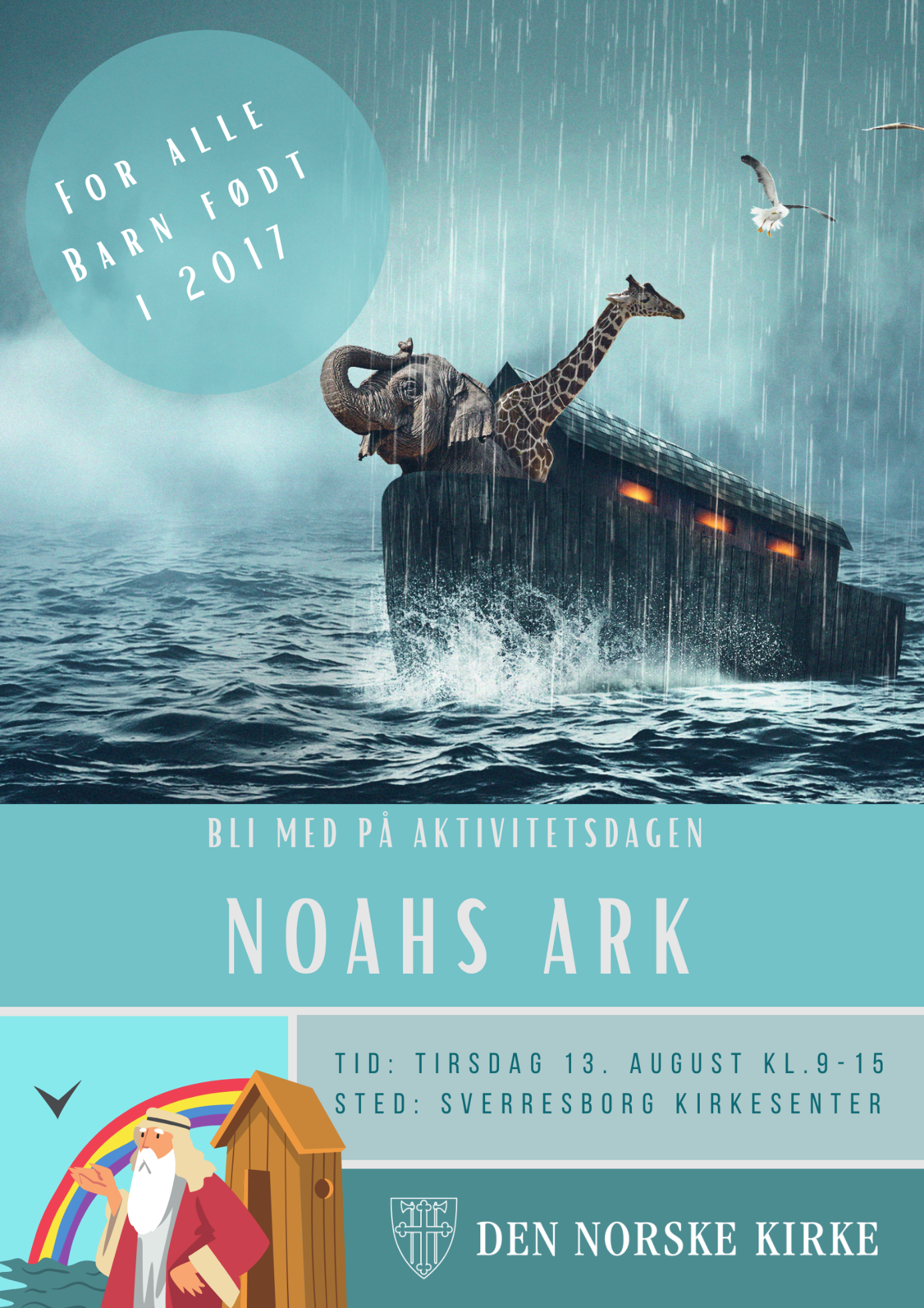 INFORMASJON TIL FORELDRE OG FORESATTE:Syns du og barnet ditt at dette ser interessant ut?Dette er et arrangement i samarbeid mellom Byåsen, Ilen og Sverresborg menigheter, og invitasjonene sendes ut til dere som har barn født i 2017, som er medlemmer i Den norske kirke. Har dere venner som er like gamle, men som ikke har fått invitasjon, er de likevel velkommen til å være med! Dere finner en delbar digital invitasjon på nettsiden og fb-siden til menigheten.Hva skal foregå denne dagen?Barna som er påmeldt møter opp ved kirkesenteret før kl. 9.00. Her skal vi være sammen hele dagen, og om været tillater det er vi mest mulig utendørs. Vi skal synge gamle og nye sanger, lage musikk, snekre, leke, male og spise sammen. Det er lurt å ha på klær som tåler litt av hvert! Vi serverer et fruktmåltid på formiddagen, pølser i brød til lunsj og boller litt senere. Kl. 15 er familien velkommen til en liten samling hvor vi viser fram noe av det vi har holdt på med. Vi avslutter kl.15.30.Slik melder du på barnet: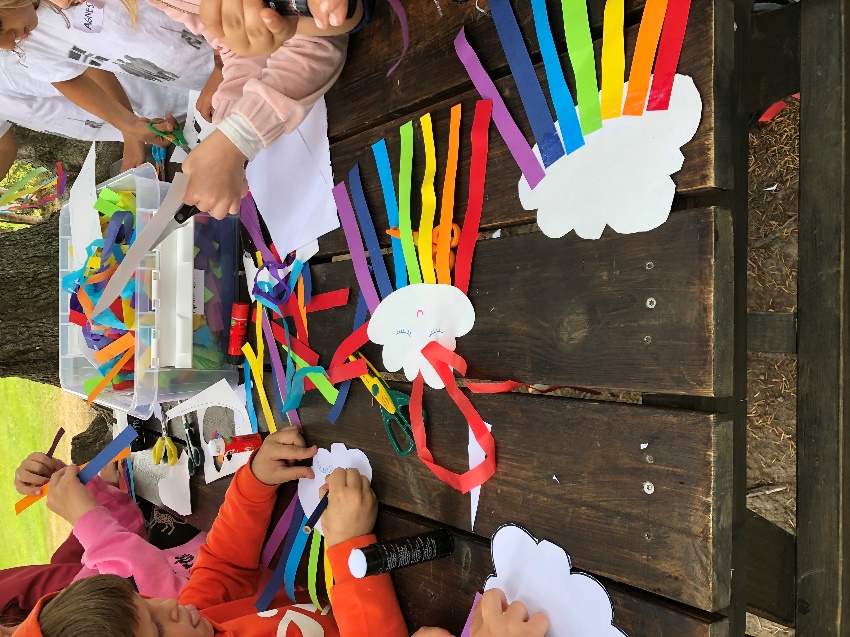 Bruk QR-koden eller gå inn på menighetens nettsider. Husk å oppgi kontaktinfo til foresatte og om det er noe vi burde ta hensyn til av allergier, sykdom eller andre utfordringer. Ta gjerne kontakt om du har spørsmål eller andre kommentarer.Huskeliste:Påmelding innen 10. august.Ta med kosedyr, drikkeflaske og klær etter været.Bli med på avslutning kl.15-15.30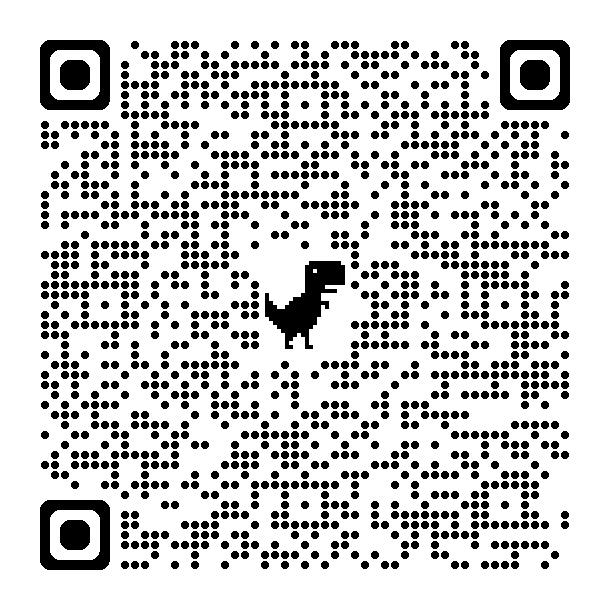 